ZAFER HAVALİMANI İLGİLİ KİŞİ BAŞVURU FORMUFORMUN AMACI VE KAPSAMI6698 Sayılı Kişisel Verilerin Korunması Kanunu’nun (“KVKK”) 11. maddesi uyarınca ilgili kişiler, kişisel verilerine ilişkin talepleri için veri sorumlusuna başvurma hakkına sahiptir.İşbu İlgili Kişi Başvuru Formu (“Başvuru Formu”, “Form”) ilgili kişi olarak, IC İÇTAŞ ZAFER ULUSLARARASI HAVALİMANI YATIRIM VE İŞLETME ANONİM ŞİRKETİ’ne (“Şirketimiz” veya “Veri Sorumlusu” olarak anılacaktır.) başvurmanız ve kişisel verilerinize ilişkin haklarınızı kullanmanız için Veri Sorumlusuna Başvuru Usul Ve Esasları Hakkında Tebliğ’e (“Tebliğ”) uygun olarak hazırlanmıştır. Tebliğ uyarınca başvurunuzu değerlendirebilmek amacıyla, asgari olarak, yıldızla gösterilen (*) kısımları eksiksiz bir şekilde doldurmanızı rica ederiz.İLGİLİ KİŞİ BİLGİLERİBurada yer alan bilgilerinizi, sadece başvurunuzu değerlendirmek ve sonuçlandırmak amacıyla kullanacağız ve olası bir şikâyetin veya uyuşmazlığın çözülmesi amacıyla makul bir süre boyunca saklayacağız.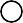 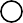 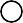 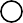 TALEP EDEBİLECEĞİNİZ KONULAR*Aşağıdaki tabloda, kişisel verileriniz bakımından talep ettiğiniz konuları işaretlemenizi rica ederiz.TALEP HAKKINDA AÇIKLAMABaşvurunuzu daha iyi sonuçlandırabilmek adına, yukarıda işaretlemiş olduğunuz talepleri detaylı olarak açıklamanızı rica ederiz. Talebiniz için gerekli açıklamaların burada yer almaması sebebiyle oluşabilecek hata veya kusurlardan Şirketimiz sorumlu olmayacaktır.BAŞVURU YÖNTEMLERİBaşvuru yapabilmek için öncelikle işbu Form’u doldurmanız gerekmektedir. Form’u imzaladıktan sonra,Form’un imzalı bir kopyasınıBozbay Mahallesi Kütahya-Altıntaş Karayolu Üzeri Zafer Havaalanı Mevkii Küme Evleri No: 2 Altıntaş/Kütahya adresine;Form’un elektronik bir kopyasını Kayıtlı Elektronik Adresiniz (KEP) kullanılmak ve e- posta’nın konu kısmına “Kişisel Verilerin Korunması Kanunu Bilgi Talebi” yazılmak sureti ile,icictaszafer@hs02.kep.tr KEP adresine;veya,Güvenli elektronik imzanızı, mobil imzanızı ve/veya Şirketimize daha önceden bildirdiğiniz ve sistemimizde kayıtlı bulunan elektronik posta adresinizi kullanmak ve e-postanın konu kısmına “Kişisel Verilerin Korunması Kanunu Bilgi Talebi” yazılmak sureti ile kvkk@zafer.aero e-posta adresimize ileterek,başvurunuzu gerçekleştirebilirsiniz. Bu başvuru yöntemleri, başvuru yapan kişinin gerçek ve doğru kişi olup olmadığını tespit edebilmek amacıyla belirlenmiştir. Kişisel Verileri Koruma Kurulu tarafından belirlenecek yöntemlere göre burada yer alan başvuru yöntemleri değişebilecektir.İlgili kişi adına üçüncü kişi tarafından başvuru yapılması halinde, üçüncü kişi işbu Form ile birlikte noterce tasdik edilmiş vekaletnameyi veya ilgili kişinin velisi veya vasisi olduğunu gösteren belgeleri başvurunun ekinde göndermesi gerekmektedir.TALEBİN SONUÇLANMASIBaşvurunuzu, tarafımıza ulaşmasından itibaren en geç otuz (30) gün içinde yanıtlayacağız. Veri Sorumlusu olarak, başvurunun gerçek ilgili kişi adına yapıldığından emin olmak amacıyla sistemimize kayıtlı telefon ya da e-posta üzerinden ilgili kişi ile iletişime geçerek ilgili kişinin kimliğini doğrulayabiliriz.Başvurunuzda eksik veya yanlış olduğu düşünülen bilgi ve belgelerin bulunması halinde, bu bilgi ve belgelerin tamamlanması ve düzeltilmesini talep edebileceğiz. Bu taleplerimiz karşılanana kadar otuz günlük cevap süremiz işlemeyecektir.İLGİLİ KİŞİNİN İMZASI*İlgili kişi/yetkilendirdiği kişi olarak, KVKK uyarınca kişisel veri işleme faaliyetlerine ilişkin başvuru yapmaktayım. Bu kapsamda işbu Başvuru Formu dâhil ilettiğim tüm bilgi ve belgelerin başvurumun değerlendirilmesi ve sonuçlandırılması amacıyla gerekli olduğunu, doğru, eksiksiz, güncel ve tarafıma/vekili olduğum ilgili kişiye ait olduğunu, bilgilerin doğru veya güncel olmaması sebebiyle oluşan gecikme veya hatalardan Veri Sorumlusu’nun sorumlu olmadığını kabul ve beyan ederim.İlgili kişi / Yetkilendirdiği KişiAdı Soyadı	:Başvuru Tarihi	:İmzası	:Ad-Soyadı*:TC Kimlik Numarası*(Yabancı uyruklular için Pasaport Numarası veya varsa Kimlik Numarası):Adresi* (Tebligata esas yerleşim yeri veya iş yeri adresi):Telefon Numarası*:E-posta Adresi*:Şirketimizle Olan İlişkiniz:Ziyaretçi	Müşteri	Stajyerİş Ortağı	Çalışan	Yolcu Eski Çalışan	 Çalışan Adayı               DiğerTedarikçi	Potansiyel Müşteri      Şirketimizle Olan İlişkiniz:Diğer seçeneğini seçmeniz durumunda Şirketimiz ile olan ilişkiniz bakımından ayrıntılı bilgi veriniz:Şirketimizle Olan İlişkiniz Devam Ediyor mu?:Devam Ediyor Sona ErdiKişisel verilerimin işlenip işlenmediğini öğrenmek istiyorum.Kişisel verilerim işleniyorsa, buna ilişkin bilgi talep ediyorumKişisel verilerim işleniyorsa, işlenme amacını ve işlenme amacına uygun kullanılıp kullanmadığını öğrenmek istiyorum.Kişisel verilerim yurt içinde veya yurt dışında üçüncü kişilere aktarılıyorsa, bu üçüncü kişileri bilmek istiyorum.Kişisel verilerimin eksik veya yanlış işleniyorsa bunların düzeltilmesini istiyorum.İşleme sebebi ortadan kalkan kişisel verilerimin silinmesini, yok edilmesini veya anonim hale getirilmesini istiyorum.Eksik ve yanlış işlenen kişisel verilerimin düzeltilmesi talebimin, kişisel verilerimin aktarıldığı üçüncü kişilere de bildirilmesini istiyorum.Kişisel verilerimin silinmesine ilişkin talebimin, kişisel verilerimin aktarıldığı üçüncü kişilere de bildirilmesini istiyorum.Şirketiniz tarafından işlenen kişisel verilerim münhasıran otomatiksistemler vasıtasıyla analiz edilmekte ve analiz neticesinde şahsım aleyhine sonuç çıkarmaktadır. Bu sonuca itiraz ediyorum.Kişisel verilerimin Şirketiniz tarafından kanuna aykırı olarak işlenmesi sebebiyle uğradığım zararın giderilmesini istiyorum. 